г. Петропавловск-Камчатский		                «23»ноября 2015 годаВ целях корректировки отдельных положений приложения № 1              к приказу Министерства социального развития и труда Камчатского края от 27.11.2014 № 1104-п «Об утверждении нормативов штатной численности в организациях социального обслуживания в Камчатском крае»ПРИКАЗЫВАЮ:Внести в приложение 1 к приказу Министерства социального развития и труда Камчатского края от 27.11.2014 № 1104-п «Об утверждении нормативов штатной численности в организациях социального обслуживания в Камчатском крае» следующие изменения:в разделе 2 «Центр социальной помощи семье и детям (со стационарным отделением)»:а) дополнить частью «Отделение организации оздоровления, отдыха и занятости несовершеннолетних» в следующей редакции:«Отделение организации оздоровления, отдыха и занятости несовершеннолетних»б) в части «Организационно-методическое отделение (при количестве обслуживаемых граждан от 1000 до 1500 чел. в год) пункт 6 изложить в следующей редакции:в) в части «Манильский филиал (300 чел. в год)» пункт 2 исключить;г) в части «Отделение по работе с несовершеннолетними (от 8000 до 9000 обслуживаемых граждан)» пункт 7 изложить в следующей редакции:раздел 4 изложить в следующей редакции:«4. Комплексный центр социального обслуживанияАдминистративно-хозяйственная часть (свыше 2000 человек обслуживаемых)Отделение социального обслуживания на дому (при наличии  от 60 до 180 граждан, частично утративших способность к самообслуживанию)Отделение дневного пребывания граждан пожилого возраста и инвалидов (на 20 чел.)Отделение срочного социального обслуживания (от 8 до 10 тысяч обслуживаемых граждан)Отделение бытового обслуживания (от 6000 до 8000 обслуживаемых  граждан)Кризисное отделение помощи женщинам (от 1000 до 1500 обслуживаемых граждан)Организационно-методическое отделение (от 20 тысяч обслуживаемых)Отделение социального обслуживания на дому Алеутского муниципального районаОтделение социального обслуживания на дому Карагинского муниципального районаПримечание:1. Количество специалистов по пожарной безопасности вводится на учреждение и филиалы учреждений. При площади зданий более 7000,0 кв.м. вводятся дополнительные ставки специалистов по пожарной безопасности по 2 ставки на смену.2. Количество штатных единиц уборщика производственных и служебных помещений устанавливается из расчета: одна единица на каждые  убираемой площади, но не менее одной на учреждение.3. Должность водителя автомобиля вводится при наличии автомобиля.4.Должности врачей-специалистов, медицинской сестры по массажу, медицинской сестры по физиотерапии,  инструктора по лечебной физкультуре, лаборанта вводятся при наличии медицинской лицензии на данный вид деятельности, оборудования и оборудованных помещений в соответствии с требованиями СанПиНов.».Настоящий приказ вступает в силу через 10 дней после дня его официального опубликования и распространяется на правоотношения, возникающие с 01.01.2016.Министр                                                                                         И.Э. Койрович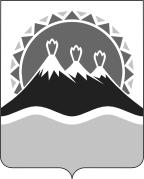 МИНИСТЕРСТВО СОЦИАЛЬНОГО РАЗВИТИЯ  И ТРУДАКАМЧАТСКОГО КРАЯПРИКАЗ № 1355-пО внесении изменений в приложение № 1 к приказу Министерства социального развития и труда Камчатского края от 27.11.2014           № 1104-п «Об  утверждении нормативов штатной численности в организациях социального обслуживания в Камчатском крае»№ п/пНаименование должностиКоличество штатных единиц1231.Заведующий отделением1,02.Специалист по социальной работе6,03.Социальный педагог1,04.Педагог-психолог1,06.По охране труда0,57.Музыкальный руководитель0,5№ п/пНаименование должностиКоличество штатных единиц1231.Директор 1,02.Заместитель директора 3,03.Юрисконсульт2,04.Главный бухгалтер1,05.Заместитель главного бухгалтера1,06.Бухгалтер 4,08.Секретарь-машинистка1,0 9.Старший врач0,510.Специалист по гражданской обороне1,011.Специалист по охране труда 1,012.Специалист по кадрам2,013Специалист по социальной работе3,014.Начальник хозяйственного отдела1,015.Кладовщик1,016.Рабочий по комплексному обслуживанию и ремонту зданий2,017.Водитель автомобиля (на 1 автомобиль)1,018.Уборщик производственных и служебных помещений (в соответствии с нормами по уборке площади)1,019.Уборщик территории (в соответствии с нормами по уборке площади)1,020.Автомеханик0,521.Грузчик1,0№ п/пНаименование должностиКоличество штатных единицПримечаниеПримечание1233441.Заведующий отделением1,01,02.Социальный работник 1,0 1,0 при нормативе 9 чел. в городской местности и 5 чел. в сельской местности (при обслуживании граждан, проживающих в домах с печным отоплением норматив составляет  4 чел.). При обслуживании граждан не способных к самообслуживанию норматив составляет 5 чел. в городской местности и 3 человека в сельской местностипри нормативе 9 чел. в городской местности и 5 чел. в сельской местности (при обслуживании граждан, проживающих в домах с печным отоплением норматив составляет  4 чел.). При обслуживании граждан не способных к самообслуживанию норматив составляет 5 чел. в городской местности и 3 человека в сельской местности3.Специалист по социальной работе1,01,04.Медицинская сестра1,01,0При нормативе 10 чел. При нормативе 10 чел. 5.Сиделка1,01,0При нормативе  1 чел.При нормативе  1 чел.№ п/п1Наименование должностиКоличество штатных единиц1231.Заведующий отделением1,02.Психолог1,03.Специалист по социальной работе1,04.Инструктор по труду1,05.Аккомпаниатор1,06.Культорганизатор1,07.Официант1,08.Буфетчица1,09.Медицинская сестра1,010.Медицинская сестра по массажу1,0№ п/пНаименование должностиКоличество штатных единиц1231.Заведующий отделением1,02.Специалист по социальной работе5,03.Юрисконсульт1,04.Социальный работник1,05.Психолог1.0№ п/пНаименование должностиНаименование должности11271.1.Заведующий отделением0,52.2.Кастелянша1,03.3.Швея2,04.4.Парикмахер3,05.5.Обувщик1,06.6.Часовщик1,07.7.Маникюрша1,0№ п/пНаименование должностиНаименование должностиКоличество штатных единиц11231.1.Заведующий отделением1,02.2.Специалист по социальной работе2,03.3.Юрисконсульт1,04.4.Психолог1,0№ п/пНаименование должностиНаименование должностиКоличество штатных единиц11231.1.Заведующий отделением1,02.2.Специалист по социальной работе5,03.3.Программист1,0№ п/пНаименование должностиНаименование должностиКоличество штатных единиц11231.1.Социальный работникпри нормативе 9 чел. в городской местности и 5 чел. в сельской местности (при обслуживании граждан, проживающих в домах с печным отоплением норматив составляет  4 чел.). При обслуживании граждан не способных к самообслуживанию норматив составляет 5 чел. в городской местности и 3 человека в сельской местности№ п/пНаименование должностиНаименование должностиКоличество штатных единиц11231.1.Специалист по социальной работе0,51.1.Социальный работникпри нормативе 9 чел. в городской местности и 5 чел. в сельской местности (при обслуживании граждан, проживающих в домах с печным отоплением норматив составляет  4 чел.). При обслуживании граждан не способных к самообслуживанию норматив составляет 5 чел. в городской местности и 3 человека в сельской местности